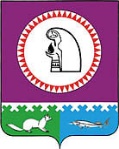 Об утверждении Положения о порядке принятия лицами,замещающими муниципальные должности Октябрьского района на постоянной основе, почетных и специальных званий, наград и иных знаков отличия (за исключением научных и спортивных) иностранных государств, международных организаций, политических партий, иных общественных объединений и других организаций  В  соответствии   со   статьей  40  Федерального закона  от  06.10.2003 № 131-ФЗ  «Об общих принципах организации местного самоуправления в Российской Федерации», статьей 21.1 Федерального закона от 25.12.2008 № 273-ФЗ «О противодействии коррупции», уставом Октябрьского района, Дума Октябрьского района РЕШИЛА:  1.	Утвердить Положение о порядке принятия лицами, замещающими муниципальные должности Октябрьского района на постоянной основе, почетных и специальных званий, наград и иных знаков отличия (за исключением научных и спортивных) иностранных государств, международных организаций, политических партий, иных общественных объединений и других организаций, согласно приложению.  2. Опубликовать решение в официальном сетевом издании «октвести.ру».  3. Контроль за исполнением решения возложить на постоянную комиссию Думы Октябрьского района по вопросам местного самоуправления.Председатель Думы Октябрьского района 					       Я.С. РазумовГлава Октябрьского района 							    А.П. Куташова_________ № ___ «Д-5»Исполнитель:заведующий отделом муниципальной службы и кадровой политики администрации Октябрьского района Кузнецова М.А., тел. 2-80-57 Приложениек решению Думы Октябрьского района   от «____» _________ 2018 г. № _____  Положение о порядке принятия лицами, замещающими муниципальные должности Октябрьского района на постоянной основе, почетных и специальных званий, наград и иных знаков отличия (за исключением научных и спортивных) иностранных государств, международных организаций, политических партий, иных общественных объединений и других организаций (далее – Положение)Положением устанавливается порядок принятия лицами, замещающими муниципальные должности Октябрьского района на постоянной основе (далее – лица, замещающие муниципальные должности), почетных и специальных званий, наград и иных знаков отличия (за исключением научных и спортивных) иностранных государств, международных организаций, политических партий, иных общественных объединений и других организаций.Лица, замещающие муниципальные должности,  принимают звания, награды с разрешения Думы Октябрьского района. Лицо, замещающее муниципальную должность, получившее почетное и специальное звание, награду либо уведомленное иностранным государством, международной организацией, политической партией, иным общественным объединением или другой организацией, о предстоящем их получении, в течение трех рабочих дней представляет в Управление аппарата Думы Октябрьского района ходатайство о разрешении принять почетное или специальное звание, награду или иной знак отличия иностранного государства, международной организации, политической партии, иного общественного объединения или другой организации (далее – ходатайство), составленное по форме согласно приложению № 1 к Положению.Лицо, замещающее муниципальную должность, отказавшееся от звания, награды, в течение трех рабочих дней представляет в Управление аппарата Думы Октябрьского района уведомление об отказе в получении почетного или специального звания, награды или иного знака отличия иностранного государства, международной организации, политической партии, иного общественного объединения или другой организации (далее – уведомление), составленное по форме согласно приложению № 2 к Положению.Лицо, замещающее муниципальную должность, получившее звание, награду, до принятия Думой Октябрьского района решения по результатам рассмотрения ходатайства, передает оригиналы документов к званию, награду и оригиналы документов к ней на ответственное хранение в отдел муниципальной службы и кадровой политики администрации Октябрьского района в течение трех рабочих дней со дня их получения.6.	В случае если во время служебной командировки лицо, замещающее муниципальную должность, получило звание, награду или отказалось от них, срок представления ходатайства либо уведомления исчисляется со дня возвращения лица, замещающего муниципальную должность, из служебной командировки.	7.	В случае если лицо, замещающее муниципальную должность, по независящей от него причине не может представить ходатайство либо уведомление, передать оригиналы документов к званию, награду и оригиналы документов к ней в сроки, указанные в пунктах 3-5 настоящего Положения, такое лицо, замещающее муниципальную должность, обязано представить ходатайство либо уведомление, передать оригиналы документов к званию, награду и оригиналы документов к ней не позднее следующего рабочего дня после устранения такой причины.8.	Ходатайство лица, замещающего муниципальную должность,  рассматривается в течение 10 рабочих дней со дня его представления в порядке, установленном Регламентом Думы Октябрьского района.9.	В случае удовлетворения ходатайства лица, замещающего муниципальную должность, Управление аппарата Думы Октябрьского района в течение 2 рабочих дней с момента принятия решения выдает (направляет) лицу, замещающему муниципальную должность, обратившемуся с ходатайством, копию принятого решения, передает такому лицу, замещающему муниципальную должность, оригиналы документов к званию, награду и оригиналы документов к ней.10.	В случае отказа в удовлетворении ходатайства лица, замещающего муниципальную должность, Управление аппарата Думы Октябрьского района выдает (направляет) такому лицу, замещающему муниципальную должность,  соответствующее решение и направляет оригиналы документов к званию, награду и оригиналы документов к ней в соответствующий орган иностранного государства, международную организацию, политическую партию, иное общественное объединение или другую организацию.Приложение № 1 к Положению о порядке принятия лицами, замещающими муниципальные должности Октябрьского районана постоянной основе, почетных и специальных званий, наград и иных знаков отличия (за исключением научных и спортивных) иностранных государств, международных организаций, политических партий, иныхобщественных объединений и других организацийПредседателюДумы Октябрьского районаот _____________________________________(Ф.И.О., замещаемая должность)______________________________________Ходатайствоо разрешении принять почетное или специальное звание, награду или иной знак отличия иностранного государства, международной организации, политической партии, иного общественного объединения или другой организацииПрошу разрешить мне принять ________________________________________________________________________________(наименование почетного или специального звания, награды или иного знака отличия)________________________________________________________________________________________________________________________________________________________________(за какие заслуги присвоено и кем, за какие заслуги награжден(а) и кем)________________________________________________________________________________(дата и место вручения документов к почетному или специальному званию, награды или иного знака отличия)Документы к почетному или специальному званию, награда и документы к ней, знак отличия и документы к нему (нужное подчеркнуть) ________________________________________________________________________________(наименование почетного или специального звания, награды или иного знака отличия)________________________________________________________________________________(наименование документов к почетному или специальному званию, награде или иному знаку отличия)________________________________________________________________________________сданы по акту приема-передачи № _________ от _____ __________20__ г. в Управление аппарата Думы Октябрьского района.«___»________ 20__ г.                                            __________   ___________________________                                                                         (подпись)              (расшифровка подписи)Приложение № 2 к Положению о порядке принятия лицами, замещающими муниципальные должности Октябрьского районана постоянной основе, почетных и специальных званий, наград и иных знаков отличия (за исключением научных и спортивных) иностранных государств, международных организаций, политических партий, иныхобщественных объединений и других организаций ПредседателюДумы Октябрьского районаот _____________________________________(Ф.И.О., замещаемая должность)______________________________________УВЕДОМЛЕНИЕоб отказе в получении почетного или специального звания, награды или иного знака отличия иностранного государства, международной организации, политической партии, иного общественного объединения или другой организацииУведомляю о принятом мною решении отказаться от получения ________________________________________________________________________________(наименование почетного или специального звания, награды или иного знака отличия)________________________________________________________________________________(за какие заслуги присвоено и кем, за какие заслуги награжден(а) и кем)________________________________________________________________________________«___»________20___г.                                         __________    ____________________________                                                                                  (подпись)              (расшифровка подписи)ПРОЕКТПРОЕКТПРОЕКТПРОЕКТПРОЕКТПРОЕКТПРОЕКТПРОЕКТПРОЕКТПРОЕКТМуниципальное образованиеОктябрьский районДУМАРЕШЕНИЕМуниципальное образованиеОктябрьский районДУМАРЕШЕНИЕМуниципальное образованиеОктябрьский районДУМАРЕШЕНИЕМуниципальное образованиеОктябрьский районДУМАРЕШЕНИЕМуниципальное образованиеОктябрьский районДУМАРЕШЕНИЕМуниципальное образованиеОктябрьский районДУМАРЕШЕНИЕМуниципальное образованиеОктябрьский районДУМАРЕШЕНИЕМуниципальное образованиеОктябрьский районДУМАРЕШЕНИЕМуниципальное образованиеОктябрьский районДУМАРЕШЕНИЕМуниципальное образованиеОктябрьский районДУМАРЕШЕНИЕ«»2018г.№пгт. Октябрьскоепгт. Октябрьскоепгт. Октябрьскоепгт. Октябрьскоепгт. Октябрьскоепгт. Октябрьскоепгт. Октябрьскоепгт. Октябрьскоепгт. Октябрьскоепгт. Октябрьское